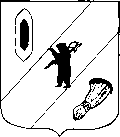 АДМИНИСТРАЦИЯ  ГАВРИЛОВ-ЯМСКОГОМУНИЦИПАЛЬНОГО  РАЙОНАПОСТАНОВЛЕНИЕ28.12.2023  № 1247О внесении изменений в постановление Администрации Гаврилов-Ямского муниципального района от 10.08.2020 №610Рассмотрев обращение Управления жилищно-коммунального хозяйства, капитального строительства и природопользования Администрации Гаврилов-Ямского муниципального района, руководствуясь частью 10 статьи 5 и частью 10 статьи 6 Федерального закона от 08.11.2007 № 257-ФЗ «Об автомобильных дорогах и о дорожной деятельности в Российской Федерации и о внесении изменений в отдельные законодательные акты Российской Федерации», статьями 26, 31 и 41  Устава Гаврилов-Ямского муниципального района Ярославской области,АДМИНИСТРАЦИЯ МУНИЦИПАЛЬНОГО РАЙОНА ПОСТАНОВЛЯЕТ:1. Внести в перечень автомобильных дорог общего пользования местного значения Гаврилов-Ямского муниципального района (далее – Перечень), утверждённый постановлением Администрации Гаврилов-Ямского муниципального района от 10.08.2020 № 610 «Об утверждении  перечня автомобильных дорог общего пользования местного значения Гаврилов-Ямского муниципального района» следующие изменения:1.1. Дополнить Перечень автомобильных дорог, расположенных в границах Великосельского сельского поселения, Заячье - Холмского сельского поселения, Митинского сельского поселения строками 1.43, 2.35, 2.36, 3.34 следующего содержания:1.2. Количество и протяжённость автомобильных дорог общего пользования местного значения Гаврилов-Ямского муниципального района изложить в следующей редакции:2. Управлению по архитектуре, градостроительству, имущественным и земельным отношениям Администрации Гаврилов-Ямского муниципального района (начальник Василевская В.В.) внести изменения в реестр имущества казны Гаврилов-Ямского муниципального района в соответствии с пунктом 1 постановления.3. Управлению ЖКХ, капитального строительства и природопользования Администрации Гаврилов-Ямского муниципального района (начальник Давыдова Ж.А.) внести изменения в форму федерального статистического наблюдения № 3-ДГ (мо) «Сведения об автомобильных дорогах общего пользования местного значения и искусственных сооружениях на них» в соответствии с пунктом 1 постановления.4. Контроль за исполнением постановления возложить на заместителя Главы Администрации Гаврилов-Ямского муниципального района Таганова В.Н.5. Постановление опубликовать в районной массовой газете «Гаврилов-Ямский вестник» и разместить на официальном сайте Администрации Гаврилов-Ямского муниципального района.6. Постановление вступает в силу с момента официального опубликования.Глава Гаврилов-Ямского муниципального района 	              			              А.Б. Сергеичев1.43.а/д «Плещеево-Романцево» - д.Кощеево (2й участок)0,50078-212 ОП МР 1-046  2.35.а/д «Гаврилов-Ям-Пружинино» - д.Волчково (2й участок)1,03678-212 ОП МР 2-0362.36.от  а/д «д.Заморино-д.Андрюшино» до СНТ «Лесные Поляны»0,10078-212 ОП МР 2-0373.34.д.Сеньково - д.Семендяево  (2й участок)0, 80178-212 ОП МР 3-035Итого:Итого:Итого:Количество дорог, ед.Количество дорог, ед.Протяжённость, км-  в границах Великосельского сельского поселения4352,526-в границах Заячье-Холмского сельского поселения3665,408-в границах Митинского сельского поселения3443,368 -в границах Шопшинского сельского поселения4045,701В целом по Гаврилов-Ямскому району:149207,003